Eltern-Berufsbörse 2023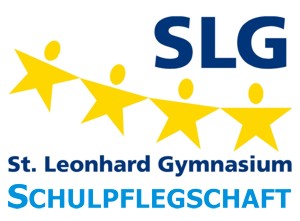 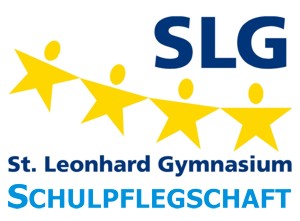 10.11.2023Bitte an bo(klammeraffe)spf-slg.de spätestens zurück bis 23.09.2023Ich mache mit!Meine Erfahrungen bei der Berufswahl und im Berufsleben möchte ich gerne den jungen Menschen im St. Leonhard Gymnasium zur Verfügung stellen.NameAusbildung/Erlernter Beruf/FreiwilligendienstGgf. aktuell ausgeübter BerufKontaktdaten: Email, Telefon, AdresseMein Kind / meine Kinder besucht / besuchen aktuell die Klasse/Stufe: